MondayTuesdayWednesdayThursdayFriday1.  National Food Bank.Let’s help those in need.4.  Today we will be learning all about Autumn.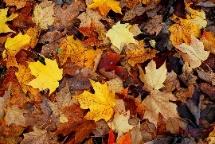 6.     Today we will be going on an Autumn object hunt in the garden. Let’s count what we find.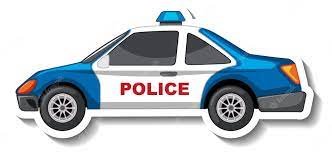 8.  Let us learn all about what the emergency services do.11.  Today we will be learning about autumn animals 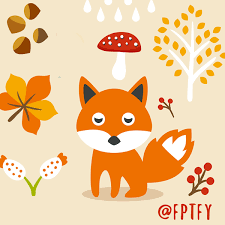 13.  Positive Thinking Day!  Let’s make positive jars.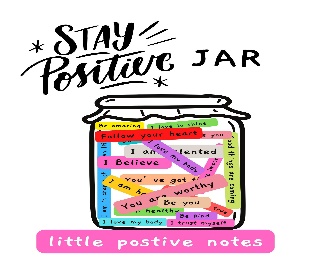 15.  Today we will be using natural resources from outdoors to create faces.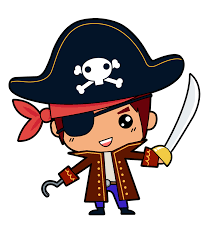 19.  Pirate Day!Today we will be going on a pirate adventure in the garden.20.  Autumn stay and play!  Come and join us for hot chocolate and marshmallows.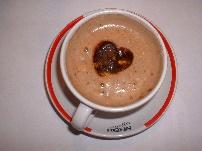 22.  Today we will be making sun catchers using natural resources outdoors.25.  World Dream Day!  Let's make dream catchers.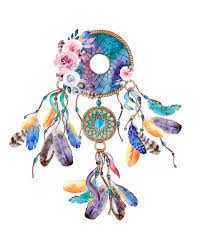 27. Can you make a scarecrow at home and bring it to the nursery to share with you friends?Winner will win a prize!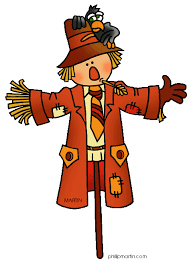 29.  World Heart Day!  Let’s learn about the heart and how it works.